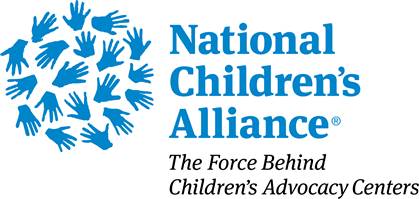 Evidence-Based Mental Health Treatments InformationTrauma-Focused Cognitive Behavioral Therapy (TF-CBT): A structured, short-term therapy model that effectively improves the range of trauma-related outcomes in 8-25 sessions with the child/adolescent and caregiver.  In addition to being highly effective at improving posttraumatic stress disorder (PTSD) symptoms, it effectively addresses other trauma impacts such as depression, anxiety, cognitive and behavioral problems, participating caregiver’s parenting skills and reducing their stress about their child’s traumatic experience (https://tfcbt.org/).  There is an 11-hour web training, TF-CBT Web 2.0 that is a pre-requisite to the full training, and the cost is $35 per clinician.  NOTE:  Only attending the Web 2.0 does not fully train clinicians to deliver this model with fidelity.  Please visit the TF-CBT website for additional training informationVirtual Training Option:  YesCost and Upcoming Training Dates: https://tfcbt.org/trainingsContact Information: Anthony Mannarino, PhD, Co-Developer Anthony.MANNARINO@ahn.org Alternatives for Families: A Cognitive Behavioral Therapy (AF-CBT): A trauma-informed, evidence-based intervention designed to improve the relationship between children and their caregivers by addressing individual and family problems relating to: family conflicts, behavior problems, including physical aggression,  anger and verbal aggression, including emotional abuse, harsh discipline practices, physical aggression, or child physical abuse, or child trauma-related symptoms secondary to any of the above (http://afcbt.org/).  Please see the attached PDF for information on AF-CBT and visit the AF-CBT website http://afcbt.org/ for upcoming trainings and pre-requisites. Virtual Training Option:  YesCost and Upcoming Training Dates: http://afcbt.org/ and email David Kolko, PhDContact Information: David Kolko, PhD, KolkoDJ@upmc.eduChild and Family Traumatic Stress Intervention (CFTSI): An evidence-based trauma-focused mental health treatment with proven effectiveness in reducing traumatic stress symptoms and reducing or interrupting PTSD and related disorders in the aftermath of traumatic experiences. CFTSI was created specifically for implementation with children, adolescents and their caregivers during the peri-traumatic/acute period and early phase of PTSD of trauma response, in the days or weeks following a traumatic event or after the recent formal disclosure of physical or sexual abuse (such as in a forensic interview). Please see the attached PDF and visit the CFTSI website for additional information: https://medicine.yale.edu/childstudy/communitypartnerships/cvtc/ NOTE: Contact Co-Developer, Carrie Epstein (email below) regarding your training application before you submit your NCA grant.Virtual Training Option:  YesCost: $350 per clinicians; Consultation Calls $2,600 per consultation call group.  Depending on number of clinicians participating, Carrie may be able to pair CAC with another training team to reduce cost of consultation calls.Upcoming Training Dates: Contact Carrie EpsteinOther Requirements: Discuss training team size with Carrie EspteinContact Information: Carrie Epstein, Co-Developer epstein.carrie@gmail.comEye Movement Desensitization and Reprocessing (EMDR): EMDR effectively decreases/eliminates the symptoms of posttraumatic stress. Clients often report improvement in other associated symptoms (anxiety). EMDR therapy is an “integrative psychotherapy,” with an eight-step protocol that includes bilateral stimulation. Some dismantling research suggests that the cognitive processing element of EMDR is the active component of treatment, rather than the bilateral stimulation element. In support of this, one study, conducted in Finland, compared EMDR with TF-CBT and found similar outcomes.Virtual Training Option:  YesThe cost of the training per clinician ranges from $750-$2,500 –depends on trainerThere are multiple options for getting training.  Here are some resources to consider:https://www.emdr-training.net/ https://maibergerinstitute.com/emdr-training-schedule https://www.emdria.org/emdr-training/ Parent-Child Interaction Therapy (PCIT): An evidence-based behavior parent training treatment for young children, ages 2-7 with emotional and behavioral disorders that places emphasis on improving the quality of the parent-child relationship and changing parent-child interaction patterns. Children and their caregivers are seen together in PCIT, and families graduate when parents demonstrate mastery of skills and rate their child’s behavior as being within normal limits (https://pcit-training.com). UC Davis offers a free 10- hour virtual overview training NOTE: this training does not fully train clinicians to deliver the model https://pcit.ucdavis.edu/pcit-web-course/Virtual Training Option:  YesTraining Information: https://pcit-training.com/training; UC Davis contact Lindsay Forte laforte@UCDAVIS.EDUCost: To be provided by the trainer that you selectUpcoming Training Dates: https://pcit-training.com/training; UC Davis contact Lindsay Forte laforte@UCDAVIS.EDUContact Information: As indicated above*NOTE: There may be other training resources not included on this list.Problematic Sexual Behavior- Cognitive Behavioral Therapy (PSB-CBT) AKA CSBP-CBT:  Treatment models that are family-oriented, cognitive-behavioral treatment group or family intervention models designed to eliminate problematic and illegal sexual behaviors and improve prosocial behavior and adjustment, while reducing stress and enhancing skills in parents and caregivers. Visit the website for information on the training https://psbcbt.ouhsc.edu/PSB-CBT-Model and  http://www.ncsby.org/.  Virtual Training Option:  NoCost and Training Dates: See PDF and email Carrie Schwab Carrie-Schwab@ouhsc.edu Other Requirements:  There is an application process for acceptance in trainingContact Information: Carrie Schwab, Training Coordinator, University of Oklahoma Health Sciences Center Carrie-Schwab@ouhsc.edu Child-Parent Psychotherapy: Therapy for young children from birth through age five and their parents/caregivers that supports family strengths and relationships, helps families heal and grow after stressful experiences and respects family and cultural values. Training in CPP is designed to ensure that providers have the capacity to support families with young children (under age 6) who have experienced scary or painful events such as loss of a loved person, separation, serious medical procedures, abuse, or violence at home or in the community (https://childparentpsychotherapy.com/).Virtual Training Option:  Contact CPP https://childparentpsychotherapy.com/ Cost: Contact trainers through https://childparentpsychotherapy.com/ Upcoming Training Dates: Contact trainers through https://childparentpsychotherapy.com/Other Requirements:  Intensive training -18-month learning collaborativeContact Information: Contact trainers through https://childparentpsychotherapy.com/ Mini Videos on TF-CBT, CFTSI, AF-CBT and PSB-CBT:https://learn.nationalchildrensalliance.org/EBT-mini-trainings   For additional Information contact Michelle Miller mmiller@nca-online.org 